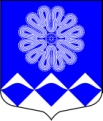 РОССИЙСКАЯ ФЕДЕРАЦИЯАДМИНИСТРАЦИЯ МУНИЦИПАЛЬНОГО ОБРАЗОВАНИЯПЧЕВСКОЕ СЕЛЬСКОЕ ПОСЕЛЕНИЕКИРИШСКОГО МУНИЦИПАЛЬНОГО РАЙОНА ЛЕНИНГРАДСКОЙ ОБЛАСТИПОСТАНОВЛЕНИЕ13 марта 2015 года                                                                                      №  20д.ПчеваНа основании Указа Президента РФ от 18 мая 2009 года № 559 «О представлении гражданами, претендующими на замещение должностей федеральной государственной службы, и федеральными государственными служащими сведений о доходах, об имуществе и обязательствах имущественного характера», ст. 15 Федерального закона от 2 марта  2007 года № 25-ФЗ «О муниципальной службе в Российской Федерации», Администрация муниципального образования Пчевское сельское поселение   Киришского муниципального района Ленинградской области ПОСТАНОВЛЯЕТ:Утвердить Положение о представлении гражданами, претендующими                       на замещение должностей муниципальной службы и муниципальными служащими Администрации муниципального образования Пчевское сельское поселение   Киришского муниципального района Ленинградской области сведений о доходах/расходах, об имуществе и обязательствах имущественного характера, согласно приложению к настоящему постановлению.Разместить настоящее постановление на официальном сайте администрации и опубликовать в газете «Пчевский вестник».Настоящее постановление вступает в силу со дня его официального опубликования.Контроль за исполнением настоящего постановления оставляю за собойГлава администрации                                                    Левашов Д.Н.                                                     Разосланы: в дело 3, Прокуратура, газета «Пчевский вестник».УТВЕРЖДЕНОпостановлением администрациимуниципального образования Пчевское сельское поселение Киришский муниципальный районЛенинградской областиот13 марта 2015 года № 20(приложение)Положение
о представлении гражданами, претендующими на замещение должностей муниципальной службы и муниципальными служащими Администрации муниципального образования Пчевское сельское поселение   Киришского муниципального района сведений о доходах/расходах, об имуществе и обязательствах имущественного характера1.	Настоящим Положением определяется порядок представления гражданами, претендующими на замещение должностей муниципальной службы, и муниципальными служащими сведений о полученных ими доходах/расходах, об имуществе, принадлежащем им на праве собственности, и об их обязательствах имущественного характера, а также сведений о доходах/расходах супруги (супруга) и несовершеннолетних детей, об имуществе, принадлежащем им на праве собственности, и об их обязательствах имущественного характера (далее - сведения о доходах, об имуществе и обязательствах имущественного характера).2.Обязанность представлять сведения о доходах, об имуществе и обязательствах имущественного характера возлагается на гражданина, претендующего на замещение должности муниципальной службы (далее – гражданин) в соответствии с пунктом 10 статьи 16 Федерального закона от 2 марта 2007 года № 25-ФЗ «О муниципальной службе  в Российской Федерации» и на муниципального служащего, замещающего должность муниципальной службы (далее - муниципальный служащий).3.	Сведения о доходах, об имуществе и обязательствах имущественного характера представляются по утвержденным формам справок:а)	гражданами - при назначении на должность муниципальной службы, указанную в п. 2 настоящего Положения - по форме, согласно приложению № 1;б)	муниципальными служащими, замещающими должности муниципальной службы, согласно приложению № 3.4.	Гражданин при назначении на должность муниципальной службы представляет:а)	сведения о своих доходах, полученных от всех источников (включая доходы    по прежнему месту работы или месту замещения выборной должности, пенсии, пособия, иные выплаты) за календарный год, предшествующий году подачи документов     для замещения должности муниципальной службы, а также сведения об имуществе, принадлежащем ему на праве собственности, и о своих обязательствах имущественного характера по состоянию на первое число месяца, предшествующего месяцу подачи документов для замещения должности муниципальной службы (на отчетную дату);5.	Муниципальный служащий, представляет ежегодно, не позднее 30 апреля года, следующего за отчетным:а)	сведения о своих доходах, полученных за отчетный период (с 1 января                                   по 31 декабря) от всех источников (включая денежное содержание, пенсии, пособия, иные выплаты), а также сведения об имуществе, принадлежащем ему на праве собственности,  и о своих обязательствах имущественного характера по состоянию на конец отчетного периода.6.	Муниципальный служащий и гражданин при назначении на должности муниципальной службы, согласно перечню должностей муниципальной службы, при назначении на которые граждане и при замещении которых муниципальные служащие обязаны представлять сведения о доходах/расходах, об имуществе и обязательствах имущественного характера, а также сведения о доходах, имуществе и обязательствах имущественного характера своих супруги (супруга) и несовершеннолетних детей помимо сведений, указанных в п. 4 и п. 5 настоящего Положения, представляют:а)	сведения о доходах супруги (супруга) и несовершеннолетних детей, полученных за отчетный период (с 1 января по 31 декабря) от всех источников (включая заработную плату, пенсии, пособия, иные выплаты), а также сведения об имуществе, принадлежащем им на праве собственности, и об их обязательствах имущественного характера по состоянию на конец отчетного периода, по формам, согласно     приложениям № 2, № 4.7.	Сведения о доходах, об имуществе и обязательствах имущественного характера представляются в кадровую службу органов местного самоуправления муниципального образования Пчевское сельское поселение   Киришского муниципального района Ленинградской области (далее - кадровая служба).8.	В случае если гражданин или муниципальный служащий обнаружили,                         что в представленных ими в сектор кадровой работы сведениях о доходах, об имуществе   и обязательствах имущественного характера не отражены или не полностью отражены какие-либо сведения либо имеются ошибки, они вправе представить уточненные сведения в порядке, установленном настоящим Положением.9.	В случае непредставления по каким-либо причинам муниципальным служащим сведений о доходах, об имуществе и обязательствах имущественного характера супруги (супруга) и несовершеннолетних детей данный факт подлежит рассмотрению на соответствующей комиссии по соблюдению требований к служебному поведению муниципальных служащих и урегулированию конфликта интересов.10.	Проверка достоверности и полноты сведений о доходах, об имуществе                        и обязательствах имущественного характера, представленных в соответствии с настоящим Положением гражданином и муниципальным служащим, осуществляется в соответствии   с законодательством Российской Федерации.11.	Сведения о доходах, об имуществе и обязательствах имущественного характера, представляемые в соответствии с настоящим Положением гражданином  и муниципальным служащим, являются сведениями конфиденциального характера, если федеральным законом они не отнесены к сведениям, составляющим государственную тайну.12.	Муниципальные служащие, в обязанности которых входит работа                                  со сведениями о доходах, об имуществе и обязательствах имущественного характера, виновные в их разглашении или использовании в целях, не предусмотренных законодательством Российской Федерации, несут ответственность в соответствии    с законодательством Российской Федерации.13.	Сведения о доходах, об имуществе и обязательствах имущественного характера, представленные в соответствии с настоящим Положением гражданином или муниципальным служащим, при назначении на должность муниципальной службы, а также представляемые муниципальным служащим ежегодно, и информация о результатах проверки достоверности и полноты этих сведений приобщаются к личному делу муниципального служащего.В случае если гражданин или муниципальный служащий, представившие в  кадровую службу справки о своих доходах, об имуществе и обязательствах имущественного характера, а также о доходах, об имуществе и обязательствах имущественного характера своих супруги (супруга) и несовершеннолетних детей, не были назначены на должность муниципальной службы, эти справки возвращаются им по их письменному заявлению вместе с другими документами.14.	В случае непредставления или представления заведомо ложных сведений    о доходах, об имуществе и обязательствах имущественного характера гражданин не может быть назначен на должность муниципальной службы, а муниципальный служащий освобождается от должности муниципальной службы или подвергается иным видам дисциплинарной ответственности в соответствии с законодательством Российской Федерации.15.	Муниципальными служащами, на которых в соответствии с нормативными правовыми актами возложена обязанность по представлению сведений о своих доходах, об имуществе и обязательствах имущественного характера, а также доходах, об имуществе  и обязательствах имущественного характера своих супруги (супруга) и несовершеннолетних детей предоставляют сведения о своих расходах, а также о расходах своих супруги (супруга) и несовершеннолетних детей за отчетный период (с 1 января по 31 декабря) по каждой сделке по приобретению земельного участка, другого объекта недвижимости, транспортного средства, ценных бумаг, акций (долей участия, паев в уставных (складочных) капиталах организаций), если сумма сделки превышает общий доход данного лица и его супруги (супруга) за три последних года, предшествующих совершению сделки (далее – сведения   о расходах).Сведения об источниках получения средств, за счет которых совершена сделка.16.	Сведения о расходах предоставляются по форме согласно приложению № 5  к Положению муниципальными служащими – не позднее 30 апреля года, следующего  за отчетным.17.	Сведения о расходах предоставляются в кадровой службу Администрации муниципального образования Пчевское сельское поселение   Киришского муниципального района Ленинградской области.18.	В случае непредставления или представления заведомо ложных сведений о расходах муниципальные служащие несут ответственность в соответствии  с законодательством Российской Федерации.19.	Представленные сведения о расходах приобщаются к личному делу лица,   их представившего.20.	Муниципальные служащие, в обязанности которых входит работа                      со сведениями о расходах, виновные в их разглашении или использовании в целях,  не предусмотренных законодательством Российской Федерации, несут ответственность   в соответствии с законодательством Российской Федерации. Приложение № 1к Положению В  (указывается наименование кадрового подразделения муниципального органа)СПРАВКА
о доходах, об имуществе и обязательствах имущественного характера
гражданина, претендующего на замещение должности
муниципальной службыЯ,  	,(фамилия, имя, отчество, дата рождения)	,(основное место работы или службы, занимаемая должность; в случае отсутствия основного места работы
или службы – род занятий)проживающий по адресу:  (адрес места жительства)	,сообщаю сведения 1 о своих доходах, об имуществе, принадлежащем мне на праве собственности, о вкладах в банках, ценных бумагах, об обязательствах имущественного характера:_________________1 Сведения, за исключением сведений о доходах, указываются по состоянию на 1-е число месяца, предшествующего месяцу подачи документов для замещения должности федеральной государственной службы (на отчетную дату).Раздел 1. Сведения о доходах 1_________________1 Указываются доходы (включая пенсии, пособия, иные выплаты) за год, предшествующий году подачи документов для замещения должности муниципальной службы.2 Доход, полученный в иностранной валюте, указывается в рублях по курсу Банка России на дату получения дохода.Раздел 2. Сведения об имуществе2.1. Недвижимое имущество_________________1 Указывается вид собственности (индивидуальная, общая); для совместной собственности указываются иные лица (Ф.И.О. или наименование), в собственности которых находится имущество; для долевой собственности указывается доля гражданина, претендующего на замещение должности муниципальной службы, который представляет сведения.2 Указывается вид земельного участка (пая, доли): под индивидуальное жилищное строительство, дачный, садовый, приусадебный, огородный и другие.2.2. Транспортные средства_________________1 Указывается вид собственности (индивидуальная, общая); для совместной собственности указываются иные лица (Ф.И.О. или наименование), в собственности которых находится имущество; для долевой собственности указывается доля гражданина, претендующего на замещение должности муниципальной службы, который представляет сведения.Раздел 3. Сведения о денежных средствах, находящихся на счетах в банках и иных кредитных организациях_________________1 Указываются вид счета (депозитный, текущий, расчетный, ссудный и другие) и валюта счета.2 Остаток на счете указывается по состоянию на отчетную дату. Для счетов в иностранной валюте остаток указывается в рублях по курсу Банка России на отчетную дату.Раздел 4. Сведения о ценных бумагах4.1. Акции и иное участие в коммерческих организациях_________________1 Указываются полное или сокращенное официальное наименование организации и ее организационно-правовая форма (акционерное общество, общество с ограниченной ответственностью, товарищество, производственный кооператив и другие).2 Уставный капитал указывается согласно учредительным документам организации по состоянию                               на отчетную дату. Для уставных капиталов, выраженных в иностранной валюте, уставный капитал указывается в рублях по курсу Банка России на отчетную дату.3 Доля участия выражается в процентах от уставного капитала. Для акционерных обществ указываются также номинальная стоимость и количество акций.4 Указываются основание приобретения доли участия (учредительный договор, приватизация, покупка, мена, дарение, наследование и другие), а также реквизиты (дата, номер) соответствующего договора или акта.4.2. Иные ценные бумагиИтого по разделу 4 “Сведения о ценных бумагах” суммарная декларированная стоимость ценных бумаг, включая доли участия в коммерческих организациях (руб.), _____________________________________________________________________________________ ._________________1 Указываются все ценные бумаги по видам (облигации, векселя и другие), за исключением акций, указанных в подразделе “Акции и иное участие в коммерческих организациях”.2 Указывается общая стоимость ценных бумаг данного вида исходя из стоимости их приобретения                   (а если ее нельзя определить – исходя из рыночной стоимости или номинальной стоимости). Для обязательств, выраженных в иностранной валюте, стоимость указывается в рублях по курсу Банка России на отчетную дату.Раздел 5. Сведения об обязательствах имущественного характера5.1. Объекты недвижимого имущества, находящиеся в пользовании 1_________________1 Указываются по состоянию на отчетную дату.2 Указывается вид недвижимого имущества (земельный участок, жилой дом, дача и другие).3 Указываются вид пользования (аренда, безвозмездное пользование и другие) и сроки пользования.4 Указываются основание пользования (договор, фактическое предоставление и другие), а также реквизиты (дата, номер) соответствующего договора или акта.5.2. Прочие обязательства 1Достоверность и полноту настоящих сведений подтверждаю.(Ф.И.О. и подпись лица, принявшего справку)_________________1 Указываются имеющиеся на отчетную дату срочные обязательства финансового характера на сумму, превышающую 100-кратный размер минимальной оплаты труда, установленный на отчетную дату.2 Указывается существо обязательства (заем, кредит и другие).3 Указывается вторая сторона обязательства: кредитор или должник, его фамилия, имя и отчество (наименование юридического лица), адрес.4 Указываются основание возникновения обязательства (договор, передача денег или имущества                      и другие), а также реквизиты (дата, номер) соответствующего договора или акта.5 Указывается сумма основного обязательства (без суммы процентов). Для обязательств, выраженных                         в иностранной валюте, сумма указывается в рублях по курсу Банка России на отчетную дату.6 Указываются годовая процентная ставка обязательства, заложенное в обеспечение обязательства имущество, выданные в обеспечение обязательства гарантии и поручительства.Приложение № 2 к ПоложениюВ  (указывается наименование кадрового подразделения муниципального органа)СПРАВКА
о доходах, об имуществе и обязательствах имущественного характера
супруги (супруга) и несовершеннолетних детей гражданина,
претендующего на замещение должности
муниципальной службы 1Я,  	,(фамилия, имя, отчество, дата рождения)	,(основное место работы или службы, занимаемая должность; в случае отсутствия основного места работы
или службы – род занятий)проживающий по адресу:  (адрес места жительства)	,сообщаю сведения 2 о доходах моей (моего)  (супруги (супруга), несовершеннолетней дочери,несовершеннолетнего сына)	,(фамилия, имя, отчество, дата рождения)	,(основное место работы или службы, занимаемая должность; в случае отсутствия основного места работы
или службы – род занятий)об имуществе, принадлежащем ей (ему) на праве собственности, о вкладах в банках, ценных бумагах, об обязательствах имущественного характера:_________________1 Сведения представляются отдельно на супругу (супруга) и на каждого из несовершеннолетних детей гражданина, претендующего на замещение должности муниципальной службы, который представляет сведения.2 Сведения, за исключением сведений о доходах, указываются по состоянию на 1-е число месяца, предшествующего месяцу подачи документов для замещения должности муниципальной службы (на отчетную дату).Раздел 1. Сведения о доходах 1_________________1 Указываются доходы (включая пенсии, пособия, иные выплаты) за год, предшествующий году подачи документов для замещения должности муниципальной службы.2 Доход, полученный в иностранной валюте, указывается в рублях по курсу Банка России на дату получения дохода.Раздел 2. Сведения об имуществе2.1. Недвижимое имущество_________________1 Указывается вид собственности (индивидуальная, общая); для совместной собственности указываются иные лица (Ф.И.О. или наименование), в собственности которых находится имущество; для долевой собственности указывается доля члена семьи гражданина, претендующего на замещение должности муниципальной службы, который представляет сведения.2 Указывается вид земельного участка (пая, доли): под индивидуальное жилищное строительство, дачный, садовый, приусадебный, огородный и другие.2.2. Транспортные средства_________________1 Указывается вид собственности (индивидуальная, общая); для совместной собственности указываются иные лица (Ф.И.О. или наименование), в собственности которых находится имущество; для долевой собственности указывается доля члена семьи гражданина, претендующего на замещение должности муниципальной службы, который представляет сведения.Раздел 3. Сведения о денежных средствах, находящихся на счетах в банках и иных кредитных организациях_________________1 Указываются вид счета (депозитный, текущий, расчетный, ссудный и другие) и валюта счета.2 Остаток на счете указывается по состоянию на отчетную дату. Для счетов в иностранной валюте остаток указывается в рублях по курсу Банка России на отчетную дату.Раздел 4. Сведения о ценных бумагах4.1. Акции и иное участие в коммерческих организациях_________________1 Указываются полное или сокращенное официальное наименование организации                                          и ее организационно-правовая форма (акционерное общество, общество с ограниченной ответственностью, товарищество, производственный кооператив и другие).2 Уставный капитал указывается согласно учредительным документам организации по состоянию                    на отчетную дату. Для уставных капиталов, выраженных в иностранной валюте, уставный капитал указывается                   в рублях по курсу Банка России на отчетную дату.3 Доля участия выражается в процентах от уставного капитала. Для акционерных обществ указываются также номинальная стоимость и количество акций.4 Указываются основание приобретения доли участия (учредительный договор, приватизация, покупка, мена, дарение, наследование и другие), а также реквизиты (дата, номер) соответствующего договора или акта.4.2. Иные ценные бумагиИтого по разделу 4 “Сведения о ценных бумагах” суммарная декларированная стоимость ценных бумаг, включая доли участия в коммерческих организациях (руб.),  	._________________1 Указываются все ценные бумаги по видам (облигации, векселя и другие), за исключением акций, указанных в подразделе “Акции и иное участие в коммерческих организациях”.2 Указывается общая стоимость ценных бумаг данного вида исходя из стоимости их приобретения (а если                       ее нельзя определить – исходя из рыночной стоимости или номинальной стоимости). Для обязательств, выраженных в иностранной валюте, стоимость указывается в рублях по курсу Банка России на отчетную дату.Раздел 5. Сведения об обязательствах имущественного характера5.1. Объекты недвижимого имущества, находящиеся в пользовании 1_________________1 Указываются по состоянию на отчетную дату.2 Указывается вид недвижимого имущества (земельный участок, жилой дом, дача и другие).3 Указываются вид пользования (аренда, безвозмездное пользование и другие) и сроки пользования.4 Указываются основание пользования (договор, фактическое предоставление и другие), а также реквизиты (дата, номер) соответствующего договора или акта.5.2. Прочие обязательства 1Достоверность и полноту настоящих сведений подтверждаю.(Ф.И.О. и подпись лица, принявшего справку)_________________1 Указываются имеющиеся на отчетную дату срочные обязательства финансового характера на сумму, превышающую 100-кратный размер минимальной оплаты труда, установленный на отчетную дату.2 Указывается существо обязательства (заем, кредит и другие).3 Указывается вторая сторона обязательства: кредитор или должник, его фамилия, имя и отчество (наименование юридического лица), адрес.4 Указываются основание возникновения обязательства (договор, передача денег или имущества и другие),                 а также реквизиты (дата, номер) соответствующего договора или акта.5 Указывается сумма основного обязательства (без суммы процентов). Для обязательств, выраженных                       в иностранной валюте, сумма указывается в рублях по курсу Банка России на отчетную дату.6 Указываются годовая процентная ставка обязательства, заложенное в обеспечение обязательства имущество, выданные в обеспечение обязательства гарантии и поручительства.Приложение № 3 к ПоложениюВ  (указывается наименование кадрового подразделения муниципального органа)СПРАВКА
о доходах, об имуществе и обязательствах имущественного характера
муниципального служащегоЯ,  	,(фамилия, имя, отчество, дата рождения)	,(место службы и занимаемая должность)проживающий по адресу:  (адрес места жительства)	,ценных бумагах, об обязательствах имущественного характера по состоянию на конец отчетного периода (на отчетную дату):Раздел 1. Сведения о доходах 1_________________1 Указываются доходы (включая пенсии, пособия, иные выплаты) за отчетный период.2 Доход, полученный в иностранной валюте, указывается в рублях по курсу Банка России на дату получения дохода.Раздел 2. Сведения об имуществе2.1. Недвижимое имущество_________________1 Указывается вид собственности (индивидуальная, общая); для совместной собственности указываются иные лица (Ф.И.О. или наименование), в собственности которых находится имущество; для долевой собственности указывается доля муниципальногослужащего, который представляет сведения.2 Указывается вид земельного участка (пая, доли): под индивидуальное жилищное строительство, дачный, садовый, приусадебный, огородный и другие.2.2. Транспортные средства_________________1 Указывается вид собственности (индивидуальная, общая); для совместной собственности указываются иные лица (Ф.И.О. или наименование), в собственности которых находится имущество; для долевой собственности указывается доля муниципального служащего, который представляет сведения.Раздел 3. Сведения о денежных средствах, находящихся на счетах в банках и иных кредитных организациях_________________1 Указываются вид счета (депозитный, текущий, расчетный, ссудный и другие) и валюта счета.2 Остаток на счете указывается по состоянию на отчетную дату. Для счетов в иностранной валюте остаток указывается в рублях по курсу Банка России на отчетную дату.Раздел 4. Сведения о ценных бумагах4.1. Акции и иное участие в коммерческих организациях_________________1 Указываются полное или сокращенное официальное наименование организации                                    и ее организационно-правовая форма (акционерное общество, общество с ограниченной ответственностью, товарищество, производственный кооператив и другие).2 Уставный капитал указывается согласно учредительным документам организации по состоянию                     на отчетную дату. Для уставных капиталов, выраженных в иностранной валюте, уставный капитал указывается                       в рублях по курсу Банка России на отчетную дату.3 Доля участия выражается в процентах от уставного капитала. Для акционерных обществ указываются также номинальная стоимость и количество акций.4 Указываются основание приобретения доли участия (учредительный договор, приватизация, покупка, мена, дарение, наследование и другие), а также реквизиты (дата, номер) соответствующего договора или акта.4.2. Иные ценные бумагиИтого по разделу 4 “Сведения о ценных бумагах” суммарная декларированная стоимость ценных бумаг, включая доли участия в коммерческих организациях (руб.),  	._________________1 Указываются все ценные бумаги по видам (облигации, векселя и другие), за исключением акций, указанных в подразделе “Акции и иное участие в коммерческих организациях”.2 Указывается общая стоимость ценных бумаг данного вида исходя из стоимости их приобретения (а если                         ее нельзя определить – исходя из рыночной стоимости или номинальной стоимости). Для обязательств, выраженных в иностранной валюте, стоимость указывается в рублях по курсу Банка России на отчетную дату.Раздел 5. Сведения об обязательствах имущественного характера5.1. Объекты недвижимого имущества, находящиеся в пользовании 1_________________1 Указываются по состоянию на отчетную дату.2 Указывается вид недвижимого имущества (земельный участок, жилой дом, дача и другие).3 Указываются вид пользования (аренда, безвозмездное пользование и другие) и сроки пользования.4 Указываются основание пользования (договор, фактическое предоставление и другие), а также реквизиты (дата, номер) соответствующего договора или акта.5.2. Прочие обязательства 1Достоверность и полноту настоящих сведений подтверждаю.(Ф.И.О. и подпись лица, принявшего справку)_________________1 Указываются имеющиеся на отчетную дату срочные обязательства финансового характера на сумму, превышающую 100-кратный размер минимальной оплаты труда, установленный на отчетную дату.2 Указывается существо обязательства (заем, кредит и другие).3 Указывается вторая сторона обязательства: кредитор или должник, его фамилия, имя и отчество (наименование юридического лица), адрес.4 Указываются основание возникновения обязательства (договор, передача денег или имущества и другие),                         а также реквизиты (дата, номер) соответствующего договора или акта.5 Указывается сумма основного обязательства (без суммы процентов). Для обязательств, выраженных                   в иностранной валюте, сумма указывается в рублях по курсу Банка России на отчетную дату.6 Указываются годовая процентная ставка обязательства, заложенное в обеспечение обязательства имущество, выданные в обеспечение обязательства гарантии и поручительства.Приложение № 4к ПоложениюВ  (указывается наименование кадрового подразделения муниципального органа)СПРАВКА
о доходах, об имуществе и обязательствах имущественного характера
супруги (супруга) и несовершеннолетних детей
муниципального служащего 1Я,  	,(фамилия, имя, отчество, дата рождения)	,(место службы, занимаемая должность)проживающий по адресу:  (адрес места жительства)	,	,(фамилия, имя, отчество, дата рождения)	,(основное место работы или службы, занимаемая должность; в случае отсутствия основного места работы
или службы – род занятий)об имуществе, принадлежащем ей (ему) на праве собственности, о вкладах в банках, ценных бумагах, об обязательствах имущественного характера по состоянию на конец отчетного периода (на отчетную дату):_________________1 Сведения представляются отдельно на супругу (супруга) и на каждого из несовершеннолетних детей муниципального служащего, который представляет сведения.Раздел 1. Сведения о доходах 1_________________1 Указываются доходы (включая пенсии, пособия, иные выплаты) за отчетный период.2 Доход, полученный в иностранной валюте, указывается в рублях по курсу Банка России на дату получения дохода.Раздел 2. Сведения об имуществе2.1. Недвижимое имущество_________________1 Указывается вид собственности (индивидуальная, общая); для совместной собственности указываются иные лица (Ф.И.О. или наименование), в собственности которых находится имущество; для долевой собственности указывается доля члена семьи муниципального служащего, который представляет сведения.2 Указывается вид земельного участка (пая, доли): под индивидуальное жилищное строительство, дачный, садовый, приусадебный, огородный и другие.2.2. Транспортные средства_________________1 Указывается вид собственности (индивидуальная, общая); для совместной собственности указываются иные лица (Ф.И.О. или наименование), в собственности которых находится имущество; для долевой собственности указывается доля члена семьи муниципального служащего, который представляет сведения.Раздел 3. Сведения о денежных средствах, находящихся на счетах в банках и иных кредитных организациях_________________1 Указываются вид счета (депозитный, текущий, расчетный, ссудный и другие) и валюта счета.2 Остаток на счете указывается по состоянию на отчетную дату. Для счетов в иностранной валюте остаток указывается в рублях по курсу Банка России на отчетную дату.Раздел 4. Сведения о ценных бумагах4.1. Акции и иное участие в коммерческих организациях_________________1 Указываются полное или сокращенное официальное наименование организации                                   и ее организационно-правовая форма (акционерное общество, общество с ограниченной ответственностью, товарищество, производственный кооператив и другие).2 Уставный капитал указывается согласно учредительным документам организации по состоянию                      на отчетную дату. Для уставных капиталов, выраженных в иностранной валюте, уставный капитал указывается                  в рублях по курсу Банка России на отчетную дату.3 Доля участия выражается в процентах от уставного капитала. Для акционерных обществ указываются также номинальная стоимость и количество акций.4 Указываются основание приобретения доли участия (учредительный договор, приватизация, покупка, мена, дарение, наследование и другие), а также реквизиты (дата, номер) соответствующего договора или акта.4.2. Иные ценные бумагиИтого по разделу 4 “Сведения о ценных бумагах” суммарная декларированная стоимость ценных бумаг, включая доли участия в коммерческих организациях (руб.),  	._________________1 Указываются все ценные бумаги по видам (облигации, векселя и другие), за исключением акций, указанных в подразделе “Акции и иное участие в коммерческих организациях”.2 Указывается общая стоимость ценных бумаг данного вида исходя из стоимости их приобретения (а если                     ее нельзя определить – исходя из рыночной стоимости или номинальной стоимости). Для обязательств, выраженных в иностранной валюте, стоимость указывается в рублях по курсу Банка России на отчетную дату.Раздел 5. Сведения об обязательствах имущественного характера5.1. Объекты недвижимого имущества, находящиеся в пользовании 1_________________1 Указываются по состоянию на отчетную дату.2 Указывается вид недвижимого имущества (земельный участок, жилой дом, дача и другие).3 Указываются вид пользования (аренда, безвозмездное пользование и другие) и сроки пользования.4 Указываются основание пользования (договор, фактическое предоставление и другие), а также реквизиты (дата, номер) соответствующего договора или акта.5.2. Прочие обязательства 1Достоверность и полноту настоящих сведений подтверждаю.(Ф.И.О. и подпись лица, принявшего справку)_________________1 Указываются имеющиеся на отчетную дату срочные обязательства финансового характера на сумму, превышающую 100-кратный размер минимальной оплаты труда, установленный на отчетную дату.2 Указывается существо обязательства (заем, кредит и другие).3 Указывается вторая сторона обязательства: кредитор или должник, его фамилия, имя и отчество (наименование юридического лица), адрес.4 Указываются основание возникновения обязательства (договор, передача денег или имущества и другие),                 а также реквизиты (дата, номер) соответствующего договора или акта.5 Указывается сумма основного обязательства (без суммы процентов). Для обязательств, выраженных                 в иностранной валюте, сумма указывается в рублях по курсу Банка России на отчетную дату.6 Указываются годовая процентная ставка обязательства, заложенное в обеспечение обязательства имущество, выданные в обеспечение обязательства гарантии и поручительства.Приложение № 5к Положению____________(1) Справка подается, если сумма сделки превышает общий доход лица и его супруги (супруга) за три последних года, предшествующих совершению сделки, вместе со справками о доходах, об имуществе                                  и обязательствах имущественного характера лица, его супруги (супруга) и несовершеннолетних детей.(2) Земельный участок; другой объект недвижимости (жилой дом, квартира, дача, гараж и т.д.); транспортное средство (автомобили легковые, автомобили грузовые, автоприцепы, мототранспортные средства, сельскохозяйственная техника; водный транспорт; воздушный транспорт и т.д.); ценные бумаги (облигации, векселя и т.д.), акции (доли участия, паи в уставных (складочных) капиталах организаций).Указываются вид и наименование недвижимого имущества, место нахождения (адрес), вид и марка транспортного средства, дата выпуска.(3) Указывается доход из пункта 8 раздела 1 "Сведения о доходах" справки о доходах, об имуществе                           и обязательствах имущественного характера и справки о доходах, об имуществе и обязательствах имущественного характера супруги (супруга) и несовершеннолетних детей, а также накопления за предыдущие годы; наследство; дар; заем; ипотека; доход от продажи имущества; иные кредитные обязательства; другое.(4) К справке прилагается копия договора или иного документа о приобретении права собственности.№
п/пВид доходаВеличина дохода 2
(руб.)1231Доход по основному месту работы2Доход от педагогической деятельности3Доход от научной деятельности4Доход от иной творческой деятельности5Доход от вкладов в банках и иных кредитных организациях6Доход от ценных бумаг и долей участия в коммерческих организациях7Иные доходы (указать вид дохода):1) 2)3)8Итого доход за отчетный период№
п/пВид и наименование имуществаВид собственности 1Место нахождения (адрес)Площадь
(кв. м)123451Земельные участки 2:1) 2) 3) 2Жилые дома:1) 2) 3) 3Квартиры:1) 2) 3) 4Дачи:1) 2) 3) 5Гаражи:1) 2) 3) 6Иное недвижимое имущество:1) 2) 3) №
п/пВид и марка транспортного средстваВид собственности 1Место регистрации12341Автомобили легковые:1) 2) 2Автомобили грузовые:1) 2) 3Автоприцепы:1) 2) 4Мототранспортные средства:1) 2) 5Сельскохозяйственная техника:1) 2) 6Водный транспорт:1) 2) 7Воздушный транспорт:1) 2) 8Иные транспортные средства:1) 2) №
п/пНаименование и адрес банка или иной кредитной организацииВид и валюта счета 1Дата открытия счетаНомер счетаОстаток на счете 2 (руб.)1234561234567№
п/пНаименование и организационно-правовая форма организации 1Место нахождения организации (адрес)Уставный капитал 2
(руб.)Доля участия 3Основание участия 412345612345№
п/пВид ценной бумаги 1Лицо, выпустившее ценную бумагуНоминальная величина обязательства
(руб.)Общее количествоОбщая стоимость 2
(руб.)123456123456№
п/пВид имущества 2Вид и сроки пользования 3Основание пользования 4Место нахождения (адрес)Площадь
(кв. м)123456123№
п/пСодержание обязательства 2Кредитор (должник)3Основание возникновения 4Сумма обязательства 5 (руб.)Условия обязательства 6123456123“”20г.(подпись гражданина, претендующего на замещение должности муниципальной службы)№
п/пВид доходаВеличина дохода 2
(руб.)1231Доход по основному месту работы2Доход от педагогической деятельности3Доход от научной деятельности4Доход от иной творческой деятельности5Доход от вкладов в банках и иных кредитных организациях6Доход от ценных бумаг и долей участия в коммерческих организациях7Иные доходы (указать вид дохода):1) 2)3)8Итого доход за отчетный период№
п/пВид и наименование имуществаВид собственности 1Место нахождения (адрес)Площадь
(кв. м)123451Земельные участки 2:1) 2) 3) 2Жилые дома:1) 2) 3) 3Квартиры:1) 2) 3) 4Дачи:1) 2) 3) 5Гаражи:1) 2) 3) 6Иное недвижимое имущество:1) 2) 3) №
п/пВид и марка транспортного средстваВид собственности 1Место регистрации12341Автомобили легковые:1) 2) 2Автомобили грузовые:1) 2) 3Автоприцепы:1) 2) 4Мототранспортные средства:1) 2) 5Сельскохозяйственная техника:1) 2) 6Водный транспорт:1) 2) 7Воздушный транспорт:1) 2) 8Иные транспортные средства:1) 2) №
п/пНаименование и адрес банка или иной кредитной организацииВид и валюта счета 1Дата открытия счетаНомер счетаОстаток на счете 2 (руб.)12345612345№
п/пНаименование и организационно-правовая форма организации 1Место нахождения организации (адрес)Уставный капитал 2
(руб.)Доля участия 3Основание участия 412345612345№
п/пВид ценной бумаги 1Лицо, выпустившее ценную бумагуНоминальная величина обязательства
(руб.)Общее количествоОбщая стоимость 2
(руб.)123456123456№
п/пВид имущества 2Вид и сроки пользования 3Основание пользования 4Место нахождения (адрес)Площадь
(кв. м)123456123№
п/пСодержание обязательства 2Кредитор (должник)3Основание возникновения 4Сумма обязательства 5 (руб.)Условия обязательства 6123456123“”20г.(подпись гражданина, претендующего на замещение должности муниципальной службы, который представляет сведения)сообщаю сведения о своих доходах за отчетный период с 1 января 20
сообщаю сведения о своих доходах за отчетный период с 1 января 20
сообщаю сведения о своих доходах за отчетный период с 1 января 20
г. по 31 декабря
20
г., об имуществе, принадлежащем мне на праве собственности, о вкладах в банках,
г., об имуществе, принадлежащем мне на праве собственности, о вкладах в банках,
г., об имуществе, принадлежащем мне на праве собственности, о вкладах в банках,
г., об имуществе, принадлежащем мне на праве собственности, о вкладах в банках,
№
п/пВид доходаВеличина дохода 2
(руб.)1231Доход по основному месту работы2Доход от педагогической деятельности3Доход от научной деятельности4Доход от иной творческой деятельности5Доход от вкладов в банках и иных кредитных организациях6Доход от ценных бумаг и долей участия в коммерческих организациях7Иные доходы (указать вид дохода):1) 2)3)8Итого доход за отчетный период№
п/пВид и наименование имуществаВид собственности 1Место нахождения (адрес)Площадь
(кв. м)123451Земельные участки 2:1) 2) 3) 2Жилые дома:1) 2) 3) 3Квартиры:1) 2) 3) 4Дачи:1) 2) 3) 5Гаражи:1) 2) 3) 6Иное недвижимое имущество:1) 2) 3) №
п/пВид и марка транспортного средстваВид собственности 1Место регистрации12341Автомобили легковые:1) 2) 2Автомобили грузовые:1) 2) 3Автоприцепы:1) 2) 4Мототранспортные средства:1) 2) 5Сельскохозяйственная техника:1) 2) 6Водный транспорт:1) 2) 7Воздушный транспорт:1) 2) 8Иные транспортные средства:1) 2) №
п/пНаименование и адрес банка или иной кредитной организацииВид и валюта счета 1Дата открытия счетаНомер счетаОстаток на счете 2 (руб.)123456123№
п/пНаименование и организационно-правовая форма организации 1Место нахождения организации (адрес)Уставный капитал 2
(руб.)Доля участия 3Основание участия 412345612345№
п/пВид ценной бумаги 1Лицо, выпустившее ценную бумагуНоминальная величина обязательства
(руб.)Общее количествоОбщая стоимость 2
(руб.)123456123456№
п/пВид имущества 2Вид и сроки пользования 3Основание пользования 4Место нахождения (адрес)Площадь
(кв. м)123456123№
п/пСодержание обязательства 2Кредитор (должник)3Основание возникновения 4Сумма обязательства 5 (руб.)Условия обязательства 6123456123“”20г.(подпись муниципального служащего)сообщаю сведения о доходах за отчетный период с 1 января 20
сообщаю сведения о доходах за отчетный период с 1 января 20
сообщаю сведения о доходах за отчетный период с 1 января 20
сообщаю сведения о доходах за отчетный период с 1 января 20
г. по 31 декабря
20г. моей (моего)(супруги (супруга), несовершеннолетней дочери, несовершеннолетнего сына)(супруги (супруга), несовершеннолетней дочери, несовершеннолетнего сына)(супруги (супруга), несовершеннолетней дочери, несовершеннолетнего сына)№
п/пВид доходаВеличина дохода 2
(руб.)1231Доход по основному месту работы2Доход от педагогической деятельности3Доход от научной деятельности4Доход от иной творческой деятельности5Доход от вкладов в банках и иных кредитных организациях6Доход от ценных бумаг и долей участия в коммерческих организациях7Иные доходы (указать вид дохода):1) 2)3)8Итого доход за отчетный период№
п/пВид и наименование имуществаВид собственности 1Место нахождения (адрес)Площадь
(кв. м)123451Земельные участки 2:1) 2) 3) 2Жилые дома:1) 2) 3) 3Квартиры:1) 2) 3) 4Дачи:1) 2) 3) 5Гаражи:1) 2) 3) 6Иное недвижимое имущество:1) 2) 3) №
п/пВид и марка транспортного средстваВид собственности 1Место регистрации12341Автомобили легковые:1) 2) 2Автомобили грузовые:1) 2) 3Автоприцепы:1) 2) 4Мототранспортные средства:1) 2) 5Сельскохозяйственная техника:1) 2) 6Водный транспорт:1) 2) 7Воздушный транспорт:1) 2) 8Иные транспортные средства:1) 2) №
п/пНаименование и адрес банка или иной кредитной организацииВид и валюта счета 1Дата открытия счетаНомер счетаОстаток на счете 2 (руб.)123456123№
п/пНаименование и организационно-правовая форма организации 1Место нахождения организации (адрес)Уставный капитал 2
(руб.)Доля участия 3Основание участия 412345612345№
п/пВид ценной бумаги 1Лицо, выпустившее ценную бумагуНоминальная величина обязательства
(руб.)Общее количествоОбщая стоимость 2
(руб.)123456123456№
п/пВид имущества 2Вид и сроки пользования 3Основание пользования 4Место нахождения (адрес)Площадь
(кв. м)123456123№
п/пСодержание обязательства 2Кредитор (должник)3Основание возникновения 4Сумма обязательства 5 (руб.)Условия обязательства 6123456123“”20г.(подпись муниципального служащего)(Форма)(Форма)(Форма)(Форма)(Форма)(Форма)(Форма)(Форма)(Форма)(Форма)(Форма)(Форма)(Форма)(Форма)(Форма)(Форма)ВВ(наименование кадрового подразделения органа местного самоуправления)(наименование кадрового подразделения органа местного самоуправления)(наименование кадрового подразделения органа местного самоуправления)(наименование кадрового подразделения органа местного самоуправления)(наименование кадрового подразделения органа местного самоуправления)(наименование кадрового подразделения органа местного самоуправления)(наименование кадрового подразделения органа местного самоуправления)(наименование кадрового подразделения органа местного самоуправления)(наименование кадрового подразделения органа местного самоуправления)(наименование кадрового подразделения органа местного самоуправления)(наименование кадрового подразделения органа местного самоуправления)(наименование кадрового подразделения органа местного самоуправления)(наименование кадрового подразделения органа местного самоуправления)(наименование кадрового подразделения органа местного самоуправления)(наименование кадрового подразделения органа местного самоуправления)(наименование кадрового подразделения органа местного самоуправления)(наименование кадрового подразделения органа местного самоуправления)(наименование кадрового подразделения органа местного самоуправления)(наименование кадрового подразделения органа местного самоуправления)(наименование кадрового подразделения органа местного самоуправления)(наименование кадрового подразделения органа местного самоуправления)(наименование кадрового подразделения органа местного самоуправления)(наименование кадрового подразделения органа местного самоуправления)(наименование кадрового подразделения органа местного самоуправления)(наименование кадрового подразделения органа местного самоуправления)Справка
о расходах муниципального служащего по каждой сделке по приобретениюземельного участка, другого объекта недвижимости, транспортного средства,ценных бумаг, акций (долей участия, паев в уставных (складочных) капиталах организаций) и об источниках получения средств,за счет которых совершена указанная сделка (1)Справка
о расходах муниципального служащего по каждой сделке по приобретениюземельного участка, другого объекта недвижимости, транспортного средства,ценных бумаг, акций (долей участия, паев в уставных (складочных) капиталах организаций) и об источниках получения средств,за счет которых совершена указанная сделка (1)Справка
о расходах муниципального служащего по каждой сделке по приобретениюземельного участка, другого объекта недвижимости, транспортного средства,ценных бумаг, акций (долей участия, паев в уставных (складочных) капиталах организаций) и об источниках получения средств,за счет которых совершена указанная сделка (1)Справка
о расходах муниципального служащего по каждой сделке по приобретениюземельного участка, другого объекта недвижимости, транспортного средства,ценных бумаг, акций (долей участия, паев в уставных (складочных) капиталах организаций) и об источниках получения средств,за счет которых совершена указанная сделка (1)Справка
о расходах муниципального служащего по каждой сделке по приобретениюземельного участка, другого объекта недвижимости, транспортного средства,ценных бумаг, акций (долей участия, паев в уставных (складочных) капиталах организаций) и об источниках получения средств,за счет которых совершена указанная сделка (1)Справка
о расходах муниципального служащего по каждой сделке по приобретениюземельного участка, другого объекта недвижимости, транспортного средства,ценных бумаг, акций (долей участия, паев в уставных (складочных) капиталах организаций) и об источниках получения средств,за счет которых совершена указанная сделка (1)Справка
о расходах муниципального служащего по каждой сделке по приобретениюземельного участка, другого объекта недвижимости, транспортного средства,ценных бумаг, акций (долей участия, паев в уставных (складочных) капиталах организаций) и об источниках получения средств,за счет которых совершена указанная сделка (1)Справка
о расходах муниципального служащего по каждой сделке по приобретениюземельного участка, другого объекта недвижимости, транспортного средства,ценных бумаг, акций (долей участия, паев в уставных (складочных) капиталах организаций) и об источниках получения средств,за счет которых совершена указанная сделка (1)Справка
о расходах муниципального служащего по каждой сделке по приобретениюземельного участка, другого объекта недвижимости, транспортного средства,ценных бумаг, акций (долей участия, паев в уставных (складочных) капиталах организаций) и об источниках получения средств,за счет которых совершена указанная сделка (1)Справка
о расходах муниципального служащего по каждой сделке по приобретениюземельного участка, другого объекта недвижимости, транспортного средства,ценных бумаг, акций (долей участия, паев в уставных (складочных) капиталах организаций) и об источниках получения средств,за счет которых совершена указанная сделка (1)Справка
о расходах муниципального служащего по каждой сделке по приобретениюземельного участка, другого объекта недвижимости, транспортного средства,ценных бумаг, акций (долей участия, паев в уставных (складочных) капиталах организаций) и об источниках получения средств,за счет которых совершена указанная сделка (1)Справка
о расходах муниципального служащего по каждой сделке по приобретениюземельного участка, другого объекта недвижимости, транспортного средства,ценных бумаг, акций (долей участия, паев в уставных (складочных) капиталах организаций) и об источниках получения средств,за счет которых совершена указанная сделка (1)Справка
о расходах муниципального служащего по каждой сделке по приобретениюземельного участка, другого объекта недвижимости, транспортного средства,ценных бумаг, акций (долей участия, паев в уставных (складочных) капиталах организаций) и об источниках получения средств,за счет которых совершена указанная сделка (1)Справка
о расходах муниципального служащего по каждой сделке по приобретениюземельного участка, другого объекта недвижимости, транспортного средства,ценных бумаг, акций (долей участия, паев в уставных (складочных) капиталах организаций) и об источниках получения средств,за счет которых совершена указанная сделка (1)Справка
о расходах муниципального служащего по каждой сделке по приобретениюземельного участка, другого объекта недвижимости, транспортного средства,ценных бумаг, акций (долей участия, паев в уставных (складочных) капиталах организаций) и об источниках получения средств,за счет которых совершена указанная сделка (1)Справка
о расходах муниципального служащего по каждой сделке по приобретениюземельного участка, другого объекта недвижимости, транспортного средства,ценных бумаг, акций (долей участия, паев в уставных (складочных) капиталах организаций) и об источниках получения средств,за счет которых совершена указанная сделка (1)Справка
о расходах муниципального служащего по каждой сделке по приобретениюземельного участка, другого объекта недвижимости, транспортного средства,ценных бумаг, акций (долей участия, паев в уставных (складочных) капиталах организаций) и об источниках получения средств,за счет которых совершена указанная сделка (1)Справка
о расходах муниципального служащего по каждой сделке по приобретениюземельного участка, другого объекта недвижимости, транспортного средства,ценных бумаг, акций (долей участия, паев в уставных (складочных) капиталах организаций) и об источниках получения средств,за счет которых совершена указанная сделка (1)Справка
о расходах муниципального служащего по каждой сделке по приобретениюземельного участка, другого объекта недвижимости, транспортного средства,ценных бумаг, акций (долей участия, паев в уставных (складочных) капиталах организаций) и об источниках получения средств,за счет которых совершена указанная сделка (1)Справка
о расходах муниципального служащего по каждой сделке по приобретениюземельного участка, другого объекта недвижимости, транспортного средства,ценных бумаг, акций (долей участия, паев в уставных (складочных) капиталах организаций) и об источниках получения средств,за счет которых совершена указанная сделка (1)Справка
о расходах муниципального служащего по каждой сделке по приобретениюземельного участка, другого объекта недвижимости, транспортного средства,ценных бумаг, акций (долей участия, паев в уставных (складочных) капиталах организаций) и об источниках получения средств,за счет которых совершена указанная сделка (1)Справка
о расходах муниципального служащего по каждой сделке по приобретениюземельного участка, другого объекта недвижимости, транспортного средства,ценных бумаг, акций (долей участия, паев в уставных (складочных) капиталах организаций) и об источниках получения средств,за счет которых совершена указанная сделка (1)Справка
о расходах муниципального служащего по каждой сделке по приобретениюземельного участка, другого объекта недвижимости, транспортного средства,ценных бумаг, акций (долей участия, паев в уставных (складочных) капиталах организаций) и об источниках получения средств,за счет которых совершена указанная сделка (1)Справка
о расходах муниципального служащего по каждой сделке по приобретениюземельного участка, другого объекта недвижимости, транспортного средства,ценных бумаг, акций (долей участия, паев в уставных (складочных) капиталах организаций) и об источниках получения средств,за счет которых совершена указанная сделка (1)Справка
о расходах муниципального служащего по каждой сделке по приобретениюземельного участка, другого объекта недвижимости, транспортного средства,ценных бумаг, акций (долей участия, паев в уставных (складочных) капиталах организаций) и об источниках получения средств,за счет которых совершена указанная сделка (1)Я,Я,(фамилия, имя, отчество, дата рождения)(фамилия, имя, отчество, дата рождения)(фамилия, имя, отчество, дата рождения)(фамилия, имя, отчество, дата рождения)(фамилия, имя, отчество, дата рождения)(фамилия, имя, отчество, дата рождения)(фамилия, имя, отчество, дата рождения)(фамилия, имя, отчество, дата рождения)(фамилия, имя, отчество, дата рождения)(фамилия, имя, отчество, дата рождения)(фамилия, имя, отчество, дата рождения)(фамилия, имя, отчество, дата рождения)(фамилия, имя, отчество, дата рождения)(фамилия, имя, отчество, дата рождения)(фамилия, имя, отчество, дата рождения)(фамилия, имя, отчество, дата рождения)(фамилия, имя, отчество, дата рождения)(фамилия, имя, отчество, дата рождения)(фамилия, имя, отчество, дата рождения)(фамилия, имя, отчество, дата рождения)(фамилия, имя, отчество, дата рождения)(фамилия, имя, отчество, дата рождения)(фамилия, имя, отчество, дата рождения)(фамилия, имя, отчество, дата рождения)(фамилия, имя, отчество, дата рождения)(занимаемая должность)(занимаемая должность)(занимаемая должность)(занимаемая должность)(занимаемая должность)(занимаемая должность)(занимаемая должность)(занимаемая должность)(занимаемая должность)(занимаемая должность)(занимаемая должность)(занимаемая должность)(занимаемая должность)(занимаемая должность)(занимаемая должность)(занимаемая должность)(занимаемая должность)(занимаемая должность)(занимаемая должность)(занимаемая должность)(занимаемая должность)(занимаемая должность)(занимаемая должность)(занимаемая должность)(занимаемая должность)проживающий (проживающая) по адресу:проживающий (проживающая) по адресу:проживающий (проживающая) по адресу:проживающий (проживающая) по адресу:проживающий (проживающая) по адресу:проживающий (проживающая) по адресу:проживающий (проживающая) по адресу:проживающий (проживающая) по адресу:проживающий (проживающая) по адресу:проживающий (проживающая) по адресу:проживающий (проживающая) по адресу:проживающий (проживающая) по адресу:проживающий (проживающая) по адресу:(адрес места жительства)(адрес места жительства)(адрес места жительства)(адрес места жительства)(адрес места жительства)(адрес места жительства)(адрес места жительства)(адрес места жительства)(адрес места жительства)(адрес места жительства)(адрес места жительства)(адрес места жительства)(адрес места жительства)(адрес места жительства)(адрес места жительства)(адрес места жительства)(адрес места жительства)(адрес места жительства)(адрес места жительства)(адрес места жительства)(адрес места жительства)(адрес места жительства)(адрес места жительства)(адрес места жительства)(адрес места жительства)сообщаю сведения о своих расходах, а также о расходах:сообщаю сведения о своих расходах, а также о расходах:сообщаю сведения о своих расходах, а также о расходах:сообщаю сведения о своих расходах, а также о расходах:сообщаю сведения о своих расходах, а также о расходах:сообщаю сведения о своих расходах, а также о расходах:сообщаю сведения о своих расходах, а также о расходах:сообщаю сведения о своих расходах, а также о расходах:сообщаю сведения о своих расходах, а также о расходах:сообщаю сведения о своих расходах, а также о расходах:сообщаю сведения о своих расходах, а также о расходах:сообщаю сведения о своих расходах, а также о расходах:сообщаю сведения о своих расходах, а также о расходах:сообщаю сведения о своих расходах, а также о расходах:сообщаю сведения о своих расходах, а также о расходах:сообщаю сведения о своих расходах, а также о расходах:сообщаю сведения о своих расходах, а также о расходах:сообщаю сведения о своих расходах, а также о расходах:сообщаю сведения о своих расходах, а также о расходах:сообщаю сведения о своих расходах, а также о расходах:сообщаю сведения о своих расходах, а также о расходах:сообщаю сведения о своих расходах, а также о расходах:сообщаю сведения о своих расходах, а также о расходах:сообщаю сведения о своих расходах, а также о расходах:сообщаю сведения о своих расходах, а также о расходах:11(супруг (супруга), фамилия, имя, отчество, дата рождения)(супруг (супруга), фамилия, имя, отчество, дата рождения)(супруг (супруга), фамилия, имя, отчество, дата рождения)(супруг (супруга), фамилия, имя, отчество, дата рождения)(супруг (супруга), фамилия, имя, отчество, дата рождения)(супруг (супруга), фамилия, имя, отчество, дата рождения)(супруг (супруга), фамилия, имя, отчество, дата рождения)(супруг (супруга), фамилия, имя, отчество, дата рождения)(супруг (супруга), фамилия, имя, отчество, дата рождения)(супруг (супруга), фамилия, имя, отчество, дата рождения)(супруг (супруга), фамилия, имя, отчество, дата рождения)(супруг (супруга), фамилия, имя, отчество, дата рождения)(супруг (супруга), фамилия, имя, отчество, дата рождения)(супруг (супруга), фамилия, имя, отчество, дата рождения)(супруг (супруга), фамилия, имя, отчество, дата рождения)(супруг (супруга), фамилия, имя, отчество, дата рождения)(супруг (супруга), фамилия, имя, отчество, дата рождения)(супруг (супруга), фамилия, имя, отчество, дата рождения)(супруг (супруга), фамилия, имя, отчество, дата рождения)(супруг (супруга), фамилия, имя, отчество, дата рождения)(супруг (супруга), фамилия, имя, отчество, дата рождения)(супруг (супруга), фамилия, имя, отчество, дата рождения)(супруг (супруга), фамилия, имя, отчество, дата рождения)(супруг (супруга), фамилия, имя, отчество, дата рождения)(супруг (супруга), фамилия, имя, отчество, дата рождения)(основное место работы или службы, занимаемая должность; в случае отсутствия основного места работы или службы - род занятий)(основное место работы или службы, занимаемая должность; в случае отсутствия основного места работы или службы - род занятий)(основное место работы или службы, занимаемая должность; в случае отсутствия основного места работы или службы - род занятий)(основное место работы или службы, занимаемая должность; в случае отсутствия основного места работы или службы - род занятий)(основное место работы или службы, занимаемая должность; в случае отсутствия основного места работы или службы - род занятий)(основное место работы или службы, занимаемая должность; в случае отсутствия основного места работы или службы - род занятий)(основное место работы или службы, занимаемая должность; в случае отсутствия основного места работы или службы - род занятий)(основное место работы или службы, занимаемая должность; в случае отсутствия основного места работы или службы - род занятий)(основное место работы или службы, занимаемая должность; в случае отсутствия основного места работы или службы - род занятий)(основное место работы или службы, занимаемая должность; в случае отсутствия основного места работы или службы - род занятий)(основное место работы или службы, занимаемая должность; в случае отсутствия основного места работы или службы - род занятий)(основное место работы или службы, занимаемая должность; в случае отсутствия основного места работы или службы - род занятий)(основное место работы или службы, занимаемая должность; в случае отсутствия основного места работы или службы - род занятий)(основное место работы или службы, занимаемая должность; в случае отсутствия основного места работы или службы - род занятий)(основное место работы или службы, занимаемая должность; в случае отсутствия основного места работы или службы - род занятий)(основное место работы или службы, занимаемая должность; в случае отсутствия основного места работы или службы - род занятий)(основное место работы или службы, занимаемая должность; в случае отсутствия основного места работы или службы - род занятий)(основное место работы или службы, занимаемая должность; в случае отсутствия основного места работы или службы - род занятий)(основное место работы или службы, занимаемая должность; в случае отсутствия основного места работы или службы - род занятий)(основное место работы или службы, занимаемая должность; в случае отсутствия основного места работы или службы - род занятий)(основное место работы или службы, занимаемая должность; в случае отсутствия основного места работы или службы - род занятий)(основное место работы или службы, занимаемая должность; в случае отсутствия основного места работы или службы - род занятий)(основное место работы или службы, занимаемая должность; в случае отсутствия основного места работы или службы - род занятий)(основное место работы или службы, занимаемая должность; в случае отсутствия основного места работы или службы - род занятий)(основное место работы или службы, занимаемая должность; в случае отсутствия основного места работы или службы - род занятий)22(несовершеннолетние дети, их фамилии, имена, отчества, даты рождения)(несовершеннолетние дети, их фамилии, имена, отчества, даты рождения)(несовершеннолетние дети, их фамилии, имена, отчества, даты рождения)(несовершеннолетние дети, их фамилии, имена, отчества, даты рождения)(несовершеннолетние дети, их фамилии, имена, отчества, даты рождения)(несовершеннолетние дети, их фамилии, имена, отчества, даты рождения)(несовершеннолетние дети, их фамилии, имена, отчества, даты рождения)(несовершеннолетние дети, их фамилии, имена, отчества, даты рождения)(несовершеннолетние дети, их фамилии, имена, отчества, даты рождения)(несовершеннолетние дети, их фамилии, имена, отчества, даты рождения)(несовершеннолетние дети, их фамилии, имена, отчества, даты рождения)(несовершеннолетние дети, их фамилии, имена, отчества, даты рождения)(несовершеннолетние дети, их фамилии, имена, отчества, даты рождения)(несовершеннолетние дети, их фамилии, имена, отчества, даты рождения)(несовершеннолетние дети, их фамилии, имена, отчества, даты рождения)(несовершеннолетние дети, их фамилии, имена, отчества, даты рождения)(несовершеннолетние дети, их фамилии, имена, отчества, даты рождения)(несовершеннолетние дети, их фамилии, имена, отчества, даты рождения)(несовершеннолетние дети, их фамилии, имена, отчества, даты рождения)(несовершеннолетние дети, их фамилии, имена, отчества, даты рождения)(несовершеннолетние дети, их фамилии, имена, отчества, даты рождения)(несовершеннолетние дети, их фамилии, имена, отчества, даты рождения)(несовершеннолетние дети, их фамилии, имена, отчества, даты рождения)(несовершеннолетние дети, их фамилии, имена, отчества, даты рождения)(несовершеннолетние дети, их фамилии, имена, отчества, даты рождения)за отчетный период с 1 января 20за отчетный период с 1 января 20за отчетный период с 1 января 20за отчетный период с 1 января 20за отчетный период с 1 января 20за отчетный период с 1 января 20за отчетный период с 1 января 20за отчетный период с 1 января 20за отчетный период с 1 января 20за отчетный период с 1 января 20за отчетный период с 1 января 20года по 31 декабря 20года по 31 декабря 20года по 31 декабря 20года по 31 декабря 20года по 31 декабря 20года по 31 декабря 20годагодапо состоянию на конец отчетного периода (на отчетную дату):по состоянию на конец отчетного периода (на отчетную дату):по состоянию на конец отчетного периода (на отчетную дату):по состоянию на конец отчетного периода (на отчетную дату):по состоянию на конец отчетного периода (на отчетную дату):по состоянию на конец отчетного периода (на отчетную дату):по состоянию на конец отчетного периода (на отчетную дату):по состоянию на конец отчетного периода (на отчетную дату):по состоянию на конец отчетного периода (на отчетную дату):по состоянию на конец отчетного периода (на отчетную дату):по состоянию на конец отчетного периода (на отчетную дату):по состоянию на конец отчетного периода (на отчетную дату):по состоянию на конец отчетного периода (на отчетную дату):по состоянию на конец отчетного периода (на отчетную дату):по состоянию на конец отчетного периода (на отчетную дату):по состоянию на конец отчетного периода (на отчетную дату):по состоянию на конец отчетного периода (на отчетную дату):по состоянию на конец отчетного периода (на отчетную дату):по состоянию на конец отчетного периода (на отчетную дату):по состоянию на конец отчетного периода (на отчетную дату):по состоянию на конец отчетного периода (на отчетную дату):по состоянию на конец отчетного периода (на отчетную дату):по состоянию на конец отчетного периода (на отчетную дату):по состоянию на конец отчетного периода (на отчетную дату):по состоянию на конец отчетного периода (на отчетную дату):Сведения о своих расходах, а также о расходах своих супруги (супруга) и несовершеннолетних детейСведения о своих расходах, а также о расходах своих супруги (супруга) и несовершеннолетних детейСведения о своих расходах, а также о расходах своих супруги (супруга) и несовершеннолетних детейСведения о своих расходах, а также о расходах своих супруги (супруга) и несовершеннолетних детейСведения о своих расходах, а также о расходах своих супруги (супруга) и несовершеннолетних детейСведения о своих расходах, а также о расходах своих супруги (супруга) и несовершеннолетних детейСведения о своих расходах, а также о расходах своих супруги (супруга) и несовершеннолетних детейСведения о своих расходах, а также о расходах своих супруги (супруга) и несовершеннолетних детейСведения о своих расходах, а также о расходах своих супруги (супруга) и несовершеннолетних детейСведения о своих расходах, а также о расходах своих супруги (супруга) и несовершеннолетних детейСведения о своих расходах, а также о расходах своих супруги (супруга) и несовершеннолетних детейСведения о своих расходах, а также о расходах своих супруги (супруга) и несовершеннолетних детейСведения о своих расходах, а также о расходах своих супруги (супруга) и несовершеннолетних детейСведения о своих расходах, а также о расходах своих супруги (супруга) и несовершеннолетних детейСведения о своих расходах, а также о расходах своих супруги (супруга) и несовершеннолетних детейСведения о своих расходах, а также о расходах своих супруги (супруга) и несовершеннолетних детейСведения о своих расходах, а также о расходах своих супруги (супруга) и несовершеннолетних детейСведения о своих расходах, а также о расходах своих супруги (супруга) и несовершеннолетних детейСведения о своих расходах, а также о расходах своих супруги (супруга) и несовершеннолетних детейСведения о своих расходах, а также о расходах своих супруги (супруга) и несовершеннолетних детейСведения о своих расходах, а также о расходах своих супруги (супруга) и несовершеннолетних детейСведения о своих расходах, а также о расходах своих супруги (супруга) и несовершеннолетних детейСведения о своих расходах, а также о расходах своих супруги (супруга) и несовершеннолетних детейСведения о своих расходах, а также о расходах своих супруги (супруга) и несовершеннолетних детейСведения о своих расходах, а также о расходах своих супруги (супруга) и несовершеннолетних детей№ п/п№ п/п№ п/пЛицо, совершившее сделкуЛицо, совершившее сделкуЛицо, совершившее сделкуПредмет сделки(2)Предмет сделки(2)Предмет сделки(2)Основание приобре-тения, а также реквизиты (дата, номер) соответ-ствующего договораОснование приобре-тения, а также реквизиты (дата, номер) соответ-ствующего договораОснование приобре-тения, а также реквизиты (дата, номер) соответ-ствующего договораСумма сделки (руб.)Сумма сделки (руб.)Сумма сделки (руб.)Сумма сделки (руб.)Сумма сделки (руб.)Общий расход (руб.)Общий расход (руб.)Доход за три последних года, предшеству-ющих совершению сделки (3) (руб.)Доход за три последних года, предшеству-ющих совершению сделки (3) (руб.)Доход за три последних года, предшеству-ющих совершению сделки (3) (руб.)Общий доход (руб.)Общий доход (руб.)Источники получения средств, за счет которых совершена сделка1112223334445555566777889111Лицо, предста-вляющее сведения о расходахЛицо, предста-вляющее сведения о расходахЛицо, предста-вляющее сведения о расходах222Супруга (супруг)Супруга (супруг)Супруга (супруг)333Несовершен-нолетние дети:Несовершен-нолетние дети:Несовершен-нолетние дети:Достоверность и полноту настоящих сведений подтверждаю (4)Достоверность и полноту настоящих сведений подтверждаю (4)Достоверность и полноту настоящих сведений подтверждаю (4)Достоверность и полноту настоящих сведений подтверждаю (4)Достоверность и полноту настоящих сведений подтверждаю (4)Достоверность и полноту настоящих сведений подтверждаю (4)Достоверность и полноту настоящих сведений подтверждаю (4)Достоверность и полноту настоящих сведений подтверждаю (4)Достоверность и полноту настоящих сведений подтверждаю (4)Достоверность и полноту настоящих сведений подтверждаю (4)Достоверность и полноту настоящих сведений подтверждаю (4)Достоверность и полноту настоящих сведений подтверждаю (4)Достоверность и полноту настоящих сведений подтверждаю (4)Достоверность и полноту настоящих сведений подтверждаю (4)Достоверность и полноту настоящих сведений подтверждаю (4)Достоверность и полноту настоящих сведений подтверждаю (4)Достоверность и полноту настоящих сведений подтверждаю (4)Достоверность и полноту настоящих сведений подтверждаю (4)Достоверность и полноту настоящих сведений подтверждаю (4)Достоверность и полноту настоящих сведений подтверждаю (4)Достоверность и полноту настоящих сведений подтверждаю (4)Достоверность и полноту настоящих сведений подтверждаю (4)Достоверность и полноту настоящих сведений подтверждаю (4)Достоверность и полноту настоящих сведений подтверждаю (4)Достоверность и полноту настоящих сведений подтверждаю (4)""20годагодагодагода(подпись лица, представляющего сведения о расходах)(подпись лица, представляющего сведения о расходах)(подпись лица, представляющего сведения о расходах)(подпись лица, представляющего сведения о расходах)(подпись лица, представляющего сведения о расходах)(подпись лица, представляющего сведения о расходах)(подпись лица, представляющего сведения о расходах)(подпись лица, представляющего сведения о расходах)(подпись лица, представляющего сведения о расходах)(подпись лица, представляющего сведения о расходах)(подпись лица, представляющего сведения о расходах)""20годагодагодагода(подпись)(подпись)(подпись)(подпись)(фамилия, инициалы лица, принявшего справку)(фамилия, инициалы лица, принявшего справку)(фамилия, инициалы лица, принявшего справку)(фамилия, инициалы лица, принявшего справку)(фамилия, инициалы лица, принявшего справку)